Μουσικό σχολείο Πτολεμαΐδας	Σχολ. Έτος : 2019-2020Μάθημα : Πληροφορική	Τάξη : Α’ 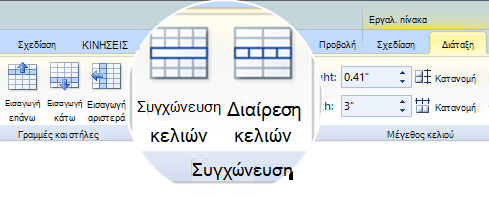 1.ΕΡΓΑΣΙΑ ΠΙΝΑΚΩΝστο WordΝα αποστείλετε την εργασίας συνημμένη με email μέχρι το επόμενο μάθημα της Πληροφορικής στο kiriakougr@sch.gr. Αν θέλετε βοήθεια, στείλτε μου μήνυμα με θέμα ΒΟΗΘΕΙΑ για να σας απαντήσω το συντομότερο.Κυριάκου Νικόλαος  
MSc, Μηχανικός Η/Υ, Πληροφορικός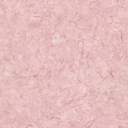 ΑΣΚΗΣΕΙΣ1. Στο κενό που ακολουθεί, εισάγετε πίνακα τριών γραμμών και τεσσάρων στηλών. Γράψτε στην πρώτη γραμμή, με κεφαλαία γράμματα, τους τέσσερις πρώτους μήνες του χρόνου, έναν σε κάθε κελί.2. 	Στον πίνακα που ακολουθεί, συγχωνεύστε όλα τα κελιά της πρώτης γραμμής σε ένα και γράψτε μέσα «ΠΑΡΑΓΟΝΤΕΣ ΕΠΙΤΥΧΙΑΣ».3. 	Στον πίνακα που ακολουθεί, διαιρέστε το κελί της πρώτης γραμμής σε 5 κελιά οριζόντια.4. 	Στον πίνακα που ακολουθεί αλλάξτε το χρώμα των αριθμών της δεύτερης στήλης σε μπλε και κάντε τη στοίχιση της πρώτης στήλης κεντρική. 5. 	Στον πίνακα που ακολουθεί, αλλάξτε το γραμματοσειρά των αριθμών της δεύτερης στήλης σε Tahoma, το μέγεθός τους σε 14. Στον πρώτο κελί της δεύτερης στήλης εφαρμόστε στοίχιση δεξιά.6. Στον πίνακα που ακολουθεί, δώστε στην πρώτη στήλη πλάτος ακριβώς 5 εκατοστά7. Στον πίνακα που ακολουθεί, δώστε στην πρώτη γραμμή ύψος, ακριβώς 2 εκατοστά και κατακόρυφη στοίχιση στο κέντρο.8. Στον πίνακα που ακολουθεί διαγράψτε τη τρίτη στήλη και την πρώτη γραμμή9. Στον πίνακα που ακολουθεί, εισάγετε μία κενή γραμμή ανάμεσα στις δύο που υπάρχουν και μία νέα στήλη πριν από τις τιμές.10. Στον πίνακα που ακολουθεί αφαιρέστε όλα τα περιγράμματα.11. Να φτιάξετε τον παραπάνω πίνακα:ΝΟΗΜΟΣΥΝΗΓΝΩΣΗΕΜΠΕΙΡΙΑΕΠΙΜΟΝΗ2%3%2%93%ΔΕΥΤΕΡΑΤΡΙΤΗΤΕΤΑΡΤΗΦΥΣΙΚΗΜΑΘΗΜΑΤΙΚΑΧΗΜΕΙΑΤΑΞΗΜΑΘΗΤΕΣΑ124Α226Α328Γ126Γ228Γ330ΤΑΞΗΜΑΘΗΤΕΣ ΣΧΟΛΕΙΟΥΑ124Α226Α328Γ126Γ228Γ330ΤΑΞΗΜΑΘΗΤΕΣΑ124Α226Α328Γ126Γ228Γ330ΤΑΞΗΜΑΘΗΤΕΣΑ124Α226Α328Γ126Γ228Γ330ΚΟΣΤΟΣ ΞΕΝΟΔΟΧΕΙΟΥΚΟΣΤΟΣ ΑΝΑ ΜΑΘΗΤΗΣΥΝΟΛΙΚΟ ΚΟΣΤΟΣ ΤΑΞΗΣ                              90 €                             170 €                                  4.420 €                               90 €                             170 €                                  4.760 €                               90 €                             170 €                                  5.100 € ΣΥΝΟΛΟ ΣΧΟΛΕΙΟΥ:ΣΥΝΟΛΟ ΣΧΟΛΕΙΟΥ:                               38.530 € Τιμή Εισιτηρίου            80,00 € Μετάβαση & ΕπιστροφήΤιμή Δωματίου            15,00 € ανά ημέραΚΟΣΤΟΣ ΞΕΝΟΔΟΧΕΙΟΥΚΟΣΤΟΣ ΑΝΑ ΜΑΘΗΤΗΣΥΝΟΛΙΚΟ ΚΟΣΤΟΣ ΤΑΞΗΣ                              90 €                             170 €                                  4.420 €                               90 €                             170 €                                  4.760 €                               90 €                             170 €                                  5.100 € ΣΥΝΟΛΟ ΣΧΟΛΕΙΟΥ:ΣΥΝΟΛΟ ΣΧΟΛΕΙΟΥ:                               38.530 € 